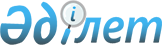 Об утверждении государственного образовательного заказа на дошкольное воспитание и обучение, размера родительской платы
					
			Утративший силу
			
			
		
					Постановление акимата города Караганды от 15 мая 2019 года № 24/06. Зарегистрировано Департаментом юстиции Карагандинской области 17 мая 2019 года № 5345. Утратило силу постановлением акимата города Караганды от 5 февраля 2020 года № 08/01
      Сноска. Утратило силу постановлением акимата города Караганды от 05.02.2020 № 08/01 (вводится в действие по истечении десяти календарных дней после дня его первого официального опубликования).
      В соответствии с пунктом 2 статьи 31 Закона Республики Казахстан от 23 января 2001 года "О местном государственном управлении и самоуправлении в Республике Казахстан", подпунктом 8-1) пункта 4 статьи 6 Закона Республики Казахстан от 27 июля 2007 года "Об образовании", Законом Республики Казахстан от 6 апреля 2016 года "О правовых актах" акимат города Караганды ПОСТАНОВЛЯЕТ:
      1. Утвердить государственный образовательный заказ на дошкольное воспитание и обучение, размер родительской платы согласно приложению.
      2. Признать утратившим силу постановление акимата города Караганды от 13 октября 2017 года № 45/04 "Об утверждении государственного образовательного заказа на дошкольное воспитание и обучение, размера родительской платы" (зарегистрировано в Реестре государственной регистрации нормативных правовых актов № 4425, опубликовано в газетах "Индустриальная Караганда" от 9 ноября 2017 года № 126 (22239) и "Орталық Қазақстан" от 9 ноября 2017 года № 125 (22432), в Эталонном контрольном банке нормативных правовых актов Республики Казахстан в электронном виде 9 ноября 2017 года).
      3. Контроль за исполнением настоящего постановления возложить на заместителя акима города Караганды Любарскую И.Ю.
      4. Настоящее постановление вводится в действие по истечении десяти календарных дней после дня его первого официального опубликования. Государственный образовательный заказ на дошкольное воспитание и обучение, размер родительской платы
					© 2012. РГП на ПХВ «Институт законодательства и правовой информации Республики Казахстан» Министерства юстиции Республики Казахстан
				
      Аким города

Н. Аубакиров
Приложение
к постановлению акимата 
города Караганды
от "___"_________2019 года
№_____
№
Вид дошкольной организации образования
Количество воспитанников организаций дошкольного воспитания и обучения
Количество воспитанников организаций дошкольного воспитания и обучения
Размер родительской платы в дошкольных организациях образования в месяц (в тенге)
Размер родительской платы в дошкольных организациях образования в месяц (в тенге)
Размер родительской платы в дошкольных организациях образования в месяц (в тенге)
Размер родительской платы в дошкольных организациях образования в месяц (в тенге)
Средняя стоимость расходов на одного воспитанника в месяц (в тенге)
Средняя стоимость расходов на одного воспитанника в месяц (в тенге)
№
Вид дошкольной организации образования
государственный
частный
государственный
государственный
частный
частный
государственный
частный
№
Вид дошкольной организации образования
государственный
частный
до 3 лет
от 3 до 7 лет
до 3 лет
от 3 до 7 лет
государственный
частный
1.
Детский сад, ясли-сад, дошкольный мини-центр (обычная группа)
12839
6859
10000
11000
10000
11000
22550
26000
2.
Детский сад, ясли- сад, дошкольный мини-центр (инклюзивная группа)
50
100
0
0
0
0
34000
34000
3.
Детский сад, ясли-сад, дошкольный мини-центр (коррекционная группа)
850
80
0
0
0
0
52000
52000